УТВЕРЖДАЮ приказ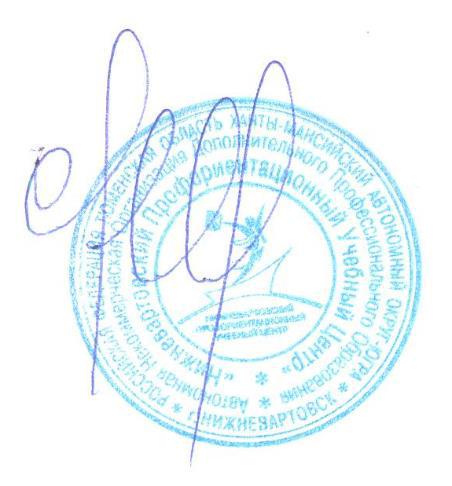 Директора АНО ДПО«Нижневартовский профориентационный учебный центр»______________О.П. Рябова01.02.2018№4/18ПОЛОЖЕНИЕо порядке оказания платных образовательных услугг. Нижневартовск, 2018 г.1. Общие положения1.1. Настоящее Положение определяет порядок оказания платных образовательных услуг в АНО ДПО «Нижневартовский профориентационный  учебный центр» (далее Учебный центр).1.2. Настоящее Положение разработано в соответствии с Федеральным законом от 21.12.2012 г. №273-ФЗ «Об образовании в Российской Федерации», Постановление Правительства РФ от 15 августа 2013 г. N 706 "Об утверждении Правил оказания платных образовательных услуг", локальными актами Учебного центра.  1.3. Понятия, используемые в настоящем Положении:"заказчик" - физическое и (или) юридическое лицо, имеющее намерение заказать либо заказывающее платные образовательные услуги для себя или иных лиц на основании договора;"исполнитель" - организация, осуществляющая образовательную деятельность и предоставляющая платные образовательные услуги обучающемуся (Учебный центр);"недостаток платных образовательных услуг" - несоответствие платных образовательных услуг или обязательным требованиям, предусмотренным законом либо в установленном им порядке, или условиям договора (при их отсутствии или неполноте условий обычно предъявляемым требованиям), или целям, для которых платные образовательные услуги обычно используются, или целям, о которых исполнитель был поставлен в известность заказчиком при заключении договора, в том числе оказания их не в полном объеме, предусмотренном образовательными программами (частью образовательной программы);"обучающийся" - физическое лицо, осваивающее образовательную программу;"платные образовательные услуги" - осуществление образовательной деятельности по заданиям и за счет средств физических и (или) юридических лиц по договорам об образовании, заключаемым при приеме на обучение (далее - договор);"существенный недостаток платных образовательных услуг" - неустранимый недостаток, или недостаток, который не может быть устранен без несоразмерных расходов или затрат времени, или выявляется неоднократно, или проявляется вновь после его устранения, или другие подобные недостатки.1.3. Отказ заказчика от предлагаемых ему платных образовательных услуг не может быть причиной изменения объема и условий уже предоставляемых ему исполнителем образовательных услуг.1.4. Исполнитель обязан обеспечить заказчику оказание платных образовательных услуг в полном объеме в соответствии с образовательными программами (частью образовательной программы) и условиями договора.1.5.  Исполнитель вправе снизить стоимость платных образовательных услуг по договору с учетом покрытия недостающей стоимости платных образовательных услуг за счет собственных средств исполнителя, в том числе средств, полученных от приносящей доход деятельности, добровольных пожертвований и целевых взносов физических и (или) юридических лиц. Основания и порядок снижения стоимости платных образовательных услуг устанавливаются локальным нормативным актом и доводятся до сведения заказчика и (или) обучающегося.1.6. Увеличение стоимости платных образовательных услуг после заключения договора не допускается, за исключением увеличения стоимости указанных услуг с учетом уровня инфляции, предусмотренного основными характеристиками федерального бюджета на очередной финансовый год и плановый период.2. Информация о платных образовательных услугах, порядок заключения договоров2.1.  Исполнитель обязан до заключения договора и в период его действия предоставлять заказчику достоверную информацию о себе и об оказываемых платных образовательных услугах, обеспечивающую возможность их правильного выбора.2.2. Исполнитель обязан довести до заказчика информацию, содержащую сведения о предоставлении платных образовательных услуг в порядке и объеме, которые предусмотрены Законом Российской Федерации "О защите прав потребителей" и Федеральным законом "Об образовании в Российской Федерации".2.3. Информация, предусмотренная пунктами 2.1 и 2.2 настоящего Положения, предоставляется исполнителем в месте фактического осуществления образовательной деятельности Учебного центра.2.4. Договор заключается в простой письменной форме и содержит следующие сведения:а) полное наименование исполнителя - юридического лица; б) место нахождения исполнителя;в) наименование или фамилия, имя, отчество (при наличии) заказчика, телефон заказчика;г) место нахождения или место жительства заказчика;д) фамилия, имя, отчество (при наличии) представителя исполнителя и (или) заказчика, реквизиты документа, удостоверяющего полномочия представителя исполнителя и (или) заказчика;е) фамилия, имя, отчество (при наличии) обучающегося, его место жительства, телефон (указывается в случае оказания платных образовательных услуг в пользу обучающегося, не являющегося заказчиком по договору);ж) права, обязанности и ответственность исполнителя, заказчика и обучающегося;з) полная стоимость образовательных услуг, порядок их оплаты;и) сведения о лицензии на осуществление образовательной деятельности (наименование лицензирующего органа, номер и дата регистрации лицензии);к) вид, уровень и (или) направленность образовательной программы (часть образовательной программы определенного уровня, вида и (или) направленности);л) форма обучения;м) сроки освоения образовательной программы (продолжительность обучения);н) вид документа, выдаваемого обучающемуся после успешного освоения им соответствующей образовательной программы (части образовательной программы);о) порядок изменения и расторжения договора;п) другие необходимые сведения, связанные со спецификой оказываемых платных образовательных услуг.2.5. Договор не может содержать условия, которые ограничивают права лиц, имеющих право на получение образования определенного уровня и направленности и подавших заявление о приеме на обучение (далее - поступающие), и обучающихся или снижают уровень предоставления им гарантий по сравнению с условиями, установленными законодательством Российской Федерации об образовании. Если условия, ограничивающие права поступающих и обучающихся или снижающие уровень предоставления им гарантий, включены в договор, такие условия не подлежат применению.2.6. Примерная форма договора, утвержденная Министерством науки и высшего образования Российской Федерации по согласованию с Министерством просвещения Российской Федерации (приложение 1 настоящего Положения). 3. Ответственность исполнителя и заказчика3.1. За неисполнение либо ненадлежащее исполнение обязательств по договору исполнитель и заказчик несут ответственность, предусмотренную договором и законодательством Российской Федерации.3.2. При обнаружении недостатка платных образовательных услуг, в том числе оказания их не в полном объеме, предусмотренном образовательными программами (частью образовательной программы), заказчик вправе по своему выбору потребовать:а) безвозмездного оказания образовательных услуг;б) соразмерного уменьшения стоимости оказанных платных образовательных услуг;в) возмещения понесенных им расходов по устранению недостатков оказанных платных образовательных услуг своими силами или третьими лицами.3.3. Заказчик вправе отказаться от исполнения договора и потребовать полного возмещения убытков, если в установленный договором срок недостатки платных образовательных услуг не устранены исполнителем. Заказчик также вправе отказаться от исполнения договора, если им обнаружен существенный недостаток оказанных платных образовательных услуг или иные существенные отступления от условий договора.3.4. Если исполнитель нарушил сроки оказания платных образовательных услуг (сроки начала и (или) окончания оказания платных образовательных услуг и (или) промежуточные сроки оказания платной образовательной услуги) либо если во время оказания платных образовательных услуг стало очевидным, что они не будут осуществлены в срок, заказчик вправе по своему выбору:а) назначить исполнителю новый срок, в течение которого исполнитель должен приступить к оказанию платных образовательных услуг и (или) закончить оказание платных образовательных услуг;б) поручить оказать платные образовательные услуги третьим лицам за разумную цену и потребовать от исполнителя возмещения понесенных расходов;в) потребовать уменьшения стоимости платных образовательных услуг;г) расторгнуть договор.3.5. Заказчик вправе потребовать полного возмещения убытков, причиненных ему в связи с нарушением сроков начала и (или) окончания оказания платных образовательных услуг, а также в связи с недостатками платных образовательных услуг.3.6. По инициативе исполнителя договор может быть расторгнут в одностороннем порядке в следующем случае:а) применение к обучающемуся, достигшему возраста 15 лет, отчисления как меры дисциплинарного взыскания;б) невыполнение обучающимся по профессиональной образовательной программе (части образовательной программы) обязанностей по добросовестному освоению такой образовательной программы (части образовательной программы) и выполнению учебного плана;в) установление нарушения порядка приема в Учебный центр, повлекшего по вине обучающегося его незаконное зачисление в Учебный центр;г) просрочка оплаты стоимости платных образовательных услуг;д) невозможность надлежащего исполнения обязательств по оказанию платных образовательных услуг вследствие действий (бездействия) обучающегося. Приложение 1ДОГОВОР N _
об образовании на обучение по дополнительным образовательным программам___________________________                                                  "__" ____________ 20__ г.(место заключения договора)                                                                    (дата заключения договора)__________________________________________________________________ (полное наименование и фирменное наименование (при наличии) организации, осуществляющей образовательную деятельность по дополнительным образовательным программам) осуществляющее  образовательную  деятельность  (далее -  образовательная организация) на основании лицензии от "__" ___________ 20__ г. N ______, (дата и номер лицензии) выданной _________________________________,                                                                                                (наименование лицензирующего органа) именуем __ в дальнейшем "Исполнитель", в лице_____________________________________________________________________________________, (наименование должности, фамилия, имя, отчество (при наличии) представителя Исполнителя) действующего на основании ______________________________________, (реквизиты документа, удостоверяющего полномочия представителя Исполнителя) и ______________________________________________________________ (фамилия, имя, отчество (при наличии) законного представителя несовершеннолетнего лица, зачисляемого на обучение*(2)/ фамилия, имя, отчество (при наличии) лица, зачисляемого на обучение*(3)/наименование  организации с указанием должности, фамилии, имени, отчества (приналичии) лица, действующего от имени организации, документов подтверждающих полномочия указанного лица*(4))именуем __  в   дальнейшем    "Заказчик",    действующий  в  интересах несовершеннолетнего ____________________________________________                           (фамилия, имя, отчество (при наличии) лица, зачисляемого на обучение)__________________________________________________________________ именуем__ в дальнейшем "Обучающийся"*(5)/ и _______________________________________________________________    (фамилия, имя, отчество (при наличии) лица, зачисляемого на обучение) именуем  __  в  дальнейшем  "Обучающийся"*(6)   (ненужное   вычеркнуть), совместно   именуемые   Стороны,   заключили   настоящий    Договор    о нижеследующем:I. Предмет Договора       1.1. Исполнитель обязуется предоставить образовательную  услугу,  а Обучающийся/Заказчик   (ненужное    вычеркнуть)    обязуется    оплатить Образовательную услугу по предоставлению________________________(наименование дополнительной образовательной программы; форма обучения, вид, уровень и (или) направленность образовательной программы (часть образовательной программы определенного уровня, вида и (или) направленности)________________________________________________________________________________ в пределах федерального государственного образовательного стандарта  или федеральных  государственных  требований  в  соответствии   с   учебными планами, в том числе  индивидуальными,  и  образовательными  программами Исполнителя.      1.2. Срок освоения образовательной программы на  момент  подписания Договора составляет ______________________.      Срок обучения  по  индивидуальному  учебному  плану,  в   том числе ускоренному обучению, составляет ______________________________.                                                                     (указывается количество месяцев, лет)      1.3.  После  освоения  Обучающимся  образовательной     программы и успешного    прохождения    итоговой     аттестации     ему     выдается______________________________________________________________*(7).     (документ об образовании и (или) о квалификации или документ об обучении)II. Права Исполнителя, Заказчика и Обучающегося*(8)2.1. Исполнитель вправе:2.1.1. Самостоятельно осуществлять образовательный процесс, устанавливать системы оценок, формы, порядок и периодичность проведения промежуточной аттестации Обучающегося.2.1.2. Применять к Обучающемуся меры поощрения и меры дисциплинарного взыскания в соответствии с законодательством Российской Федерации, учредительными документами Исполнителя, настоящим Договором и локальными нормативными актами Исполнителя.2.2. Заказчик вправе получать информацию от Исполнителя по вопросам организации и обеспечения надлежащего предоставления услуг, предусмотренных разделом I настоящего Договора.2.3. Обучающемуся предоставляются академические права в соответствии с частью 1 статьи 34 Федерального закона от 29 декабря 2012 г. N 273-ФЗ "Об образовании в Российской Федерации". Обучающийся также вправе:2.3.1. Получать информацию от Исполнителя по вопросам организации и обеспечения надлежащего предоставления услуг, предусмотренных разделом I настоящего Договора.2.3.2. Обращаться к Исполнителю по вопросам, касающимся образовательного процесса.2.3.3. Пользоваться в порядке, установленном локальными нормативными актами, имуществом Исполнителя, необходимым для освоения образовательной программы.2.3.4. Принимать в порядке, установленном локальными нормативными актами, участие в социально-культурных, оздоровительных и иных мероприятиях, организованных Исполнителем.2.3.5. Получать полную и достоверную информацию об оценке своих знаний, умений, навыков и компетенций, а также о критериях этой оценки.III. Обязанности Исполнителя, Заказчика и Обучающегося*(8)      3.1. Исполнитель обязан:      3.1.1.   Зачислить   Обучающегося,    выполнившего    установленные законодательством  Российской  Федерации,  учредительными   документами, локальными нормативными актами Исполнителя условия  приема,  в  качестве ___________________________________________.                                                 (указывается категория обучающегося)3.1.2. Довести до Заказчика информацию, содержащую сведения о предоставлении платных образовательных услуг в порядке и объеме, которые предусмотрены Законом Российской Федерации "О защите прав потребителей" и Федеральным законом "Об образовании в Российской Федерации"*(9).3.1.3. Организовать и обеспечить надлежащее предоставление образовательных услуг, предусмотренных разделом I настоящего Договора. Образовательные услуги оказываются в соответствии с федеральным государственным образовательным стандартом или федеральными государственными требованиями, учебным планом, в том числе индивидуальным, и расписанием занятий Исполнителя.3.1.4. Обеспечить Обучающемуся предусмотренные выбранной образовательной программой условия ее освоения.3.1.5. Сохранить место за Обучающимся в случае пропуска занятий по уважительным причинам (с учетом оплаты услуг, предусмотренных разделом I настоящего Договора).3.1.6. Принимать от Обучающегося и (или) Заказчика плату за образовательные услуги.3.1.7. Обеспечить Обучающемуся уважение человеческого достоинства, защиту от всех форм физического и психического насилия, оскорбления личности, охрану жизни и здоровья*(10).3.2. Заказчик обязан своевременно вносить плату за предоставляемые Обучающемуся образовательные услуги, указанные в разделе I настоящего Договора, в размере и порядке, определенных настоящим Договором, а также предоставлять платежные документы, подтверждающие такую оплату.3.3. Обучающийся обязан соблюдать требования, установленные в статье 43 Федерального закона от 29 декабря 2012 г. N 273-ФЗ "Об образовании в Российской Федерации", в том числе:3.3.1. Выполнять задания для подготовки к занятиям, предусмотренным учебным планом, в том числе индивидуальным.3.3.2. Извещать Исполнителя о причинах отсутствия на занятиях.3.3.3. Обучаться в образовательной организации по образовательной программе с соблюдением требований, установленных федеральным государственным образовательным стандартом или федеральными государственными требованиями и учебным планом, в том числе индивидуальным, Исполнителя. 3.3.4. Соблюдать требования учредительных документов, правила внутреннего распорядка и иные локальные нормативные акты Исполнителя.IV. Стоимость услуг, сроки и порядок их оплаты*    	4.1. Полная стоимость платных образовательных услуг за весь период обучения Обучающегося составляет _______________ рублей*(11).      Увеличение  стоимости  образовательных   услуг   после   заключения Договора не допускается, за исключением увеличения  стоимости  указанных услуг   с   учетом   уровня   инфляции,       предусмотренного основными характеристиками федерального бюджета  на  очередной  финансовый   год и плановый период*(12).       4.2. Оплата производится __________________________________     (период оплаты (единовременно, ежемесячно, ежеквартально, по четвертям, полугодиям или иной платежный период) и время оплаты (например, не позднее определенного числа периода, подлежащего оплате, или не позднее определенного числа периода, предшествующего (следующего) за периодом оплаты)_________________________________________________________________________за наличный расчет/ в безналичном порядке на счет, указанный  в  разделе IX настоящего Договора (ненужное вычеркнуть).V. Основания изменения и расторжения договора5.1. Условия, на которых заключен настоящий Договор, могут быть изменены по соглашению Сторон или в соответствии с законодательством Российской Федерации.5.2. Настоящий Договор может быть расторгнут по соглашению Сторон.5.3. Настоящий Договор может быть расторгнут по инициативе Исполнителя в одностороннем порядке в случаях:установления нарушения порядка приема в образовательную организацию, повлекшего по вине Обучающегося его незаконное зачисление в эту образовательную организацию;просрочки оплаты стоимости платных образовательных услуг;невозможности надлежащего исполнения обязательства по оказанию платных образовательных услуг вследствие действий (бездействия) Обучающегося;в иных случаях, предусмотренных законодательством Российской Федерации.5.4. Настоящий Договор расторгается досрочно:по инициативе Обучающегося или родителей (законных представителей) несовершеннолетнего Обучающегося, в том числе в случае перевода Обучающегося для продолжения освоения образовательной программы в другую организацию, осуществляющую образовательную деятельность;по инициативе Исполнителя в случае применения к Обучающемуся, достигшему возраста пятнадцати лет, отчисления как меры дисциплинарного взыскания, в случае невыполнения обучающимся по профессиональной образовательной программе обязанностей по добросовестному освоению такой образовательной программы и выполнению учебного плана, а также в случае установления нарушения порядка приема в образовательную организацию, повлекшего по вине обучающегося его незаконное зачисление в образовательную организацию;по обстоятельствам, не зависящим от воли Обучающегося или родителей (законных представителей) несовершеннолетнего Обучающегося и Исполнителя, в том числе в случае ликвидации Исполнителя.5.5. Исполнитель вправе отказаться от исполнения обязательств по Договору при условии полного возмещения Заказчику убытков.5.6. Обучающийся*(13)/Заказчик (ненужное вычеркнуть) вправе отказаться от исполнения настоящего Договора при условии оплаты Исполнителю фактически понесенных им расходов, связанных с исполнением обязательств по Договору.VI. Ответственность Исполнителя, Заказчика и Обучающегося6.1. За неисполнение или ненадлежащее исполнение своих обязательств по Договору Стороны несут ответственность, предусмотренную законодательством Российской Федерации и Договором.6.2. При обнаружении недостатка образовательной услуги, в том числе оказания ее не в полном объеме, предусмотренном образовательными программами (частью образовательной программы), Заказчик вправе по своему выбору потребовать:6.2.1. Безвозмездного оказания образовательной услуги;6.2.2. Соразмерного уменьшения стоимости оказанной образовательной услуги;6.2.3. Возмещения понесенных им расходов по устранению недостатков оказанной образовательной услуги своими силами или третьими лицами.6.3. Заказчик вправе отказаться от исполнения Договора и потребовать полного возмещения убытков, если в срок недостатки образовательной услуги не устранены Исполнителем. Заказчик также вправе отказаться от исполнения Договора, если им обнаружен существенный недостаток оказанной образовательной услуги или иные существенные отступления от условий Договора.6.4. Если Исполнитель нарушил сроки оказания образовательной услуги (сроки начала и (или) окончания оказания образовательной услуги и (или) промежуточные сроки оказания образовательной услуги) либо если во время оказания образовательной услуги стало очевидным, что она не будет осуществлена в срок, Заказчик вправе по своему выбору:6.4.1. Назначить Исполнителю новый срок, в течение которого Исполнитель должен приступить к оказанию образовательной услуги и (или) закончить оказание образовательной услуги;6.4.2. Поручить оказать образовательную услугу третьим лицам за разумную цену и потребовать от Исполнителя возмещения понесенных расходов;6.4.3. Потребовать уменьшения стоимости образовательной услуги;6.4.4. Расторгнуть Договор.6.5. Заказчик вправе потребовать полного возмещения убытков, причиненных ему в связи с нарушением сроков начала и (или) окончания оказания образовательной услуги, а также в связи с недостатками образовательной услуги.VII. Срок действия Договора7.1. Настоящий Договор вступает в силу со дня его заключения Сторонами и действует до полного исполнения Сторонами обязательств.VIII. Заключительные положения8.1. Сведения, указанные в настоящем Договоре, соответствуют информации, размещенной на официальном сайте Исполнителя в сети "Интернет" на дату заключения настоящего Договора.8.2. Под периодом предоставления образовательной услуги (периодом обучения) понимается промежуток времени с даты издания приказа о зачислении Обучающегося в образовательную организацию до даты издания приказа об окончании обучения или отчислении Обучающегося из образовательной организации.8.3. Настоящий Договор составлен в __ экземплярах, по одному для каждой из Сторон. Все экземпляры имеют одинаковую юридическую силу. Изменения и дополнения настоящего Договора могут производиться только в письменной форме и подписываться уполномоченными представителями Сторон.8.4. Изменения Договора оформляются дополнительными соглашениями к Договору.IX. Адреса и реквизиты сторон_____________________________*(1) К организации, осуществляющей образовательную деятельность, приравниваются индивидуальные предприниматели, осуществляющие образовательную деятельность, если иное не установлено Федеральным законом от 29 декабря 2012 г. N 273-ФЗ "Об образовании в Российской Федерации" (Собрание законодательства Российской Федерации, 2012, N 53, ст. 7598; 2013, N 19, ст. 2326; N 30, ст. 4036).*(2) Заполняется в случае, если на момент заключения договора лицо, зачисляемое на обучение, не достигло четырнадцатилетнего возраста.*(3) В том случае, если Заказчиком по договору является гражданин, достигший возраста четырнадцати лет, который самостоятельно оплачивает свое обучение, с таким лицом заключается двусторонний договор. Соответственно положения договора, касающиеся прав, обязанностей и ответственности Заказчика, будут применяться к Обучающемуся.В соответствии с пунктом 1 статьи 26 Гражданского кодекса Российской Федерации несовершеннолетние в возрасте от четырнадцати до восемнадцати лет совершают сделки с письменного согласия своих законных представителей - родителей, усыновителей или попечителя.*(4) Заполняется в случае, если Заказчик является юридическим лицом.*(5) Заполняется в отношении лица, зачисляемого на обучение, которому на момент заключения договора не исполнилось четырнадцати лет.*(6) Заполняется в отношении лица, зачисляемого на обучение, которому на момент заключения договора исполнилось четырнадцать лет.*(7) Обучающемуся, не прошедшему итоговой аттестации или получившему на итоговой аттестации неудовлетворительные результаты, а также Обучающемуся, освоившему часть образовательной программы и (или) отчисленным из организации, осуществляющей образовательную деятельность, выдается справка об обучении или о периоде обучения по образцу, самостоятельно устанавливаемому организацией, осуществляющей образовательную деятельность (часть 12 статьи 60 Федерального закона от 29 декабря 2012 г. N 273-ФЗ "Об образовании в Российской Федерацию").*(8) Стороны по своему усмотрению вправе дополнить настоящий раздел иными условиям.*(9) Пункт 10 Правил оказания платных образовательных услуг, утвержденных постановлением Правительства Российской Федерации от 15 августа 2013 г. N 706 (Собрание законодательства Российской Федерации, 2013, N 34, ст. 4437).*(10) Пункт 9 части 1 статьи 34 Федерального закона от 29 декабря 2012 г. N 273-ФЗ "Об образовании в Российской Федерации".*(11) Организация, осуществляющая образовательную деятельность, вправе снизить стоимость платных образовательных услуг по договору об оказании платных образовательных услуг с учетом покрытия недостающей стоимости платных образовательных услуг за счет собственных средств этой организации, в том числе средств, полученных от приносящей доход деятельности, добровольных пожертвований и целевых взносов физических и (или) юридических лиц. Основания и порядок снижения стоимости платных образовательных услуг устанавливаются локальным нормативным актом и доводятся до сведения обучающихся (часть 5 статьи 54 Федерального закона от 29 декабря 2012 г. N 273-ФЗ "Об образовании в Российской Федерации").*(12) Часть 3 статьи 54 Федерального закона от 29 декабря 2012 г. N 273-ФЗ "Об образовании в Российской Федерации".*(13) Обучающийся, не достигший на момент заключения Договора возраста восемнадцати лет, вправе отказаться от исполнения настоящего Договора с согласия своего законного представителя.*(14) В случае, если Обучающийся одновременно является Заказчиком, указанное поле не заполняется.*(15) Заполняется в случае, если Обучающийся является стороной договора.ИсполнительЗаказчик*(14)Обучающийся*(15)(полное наименование и фирменное наименование (при наличии)образовательной организации)(фамилия, имя, отчество (при наличии)/ наименованиеюридического лица)(фамилия, имя, отчество (при наличии)(дата рождения)(дата рождения)(место нахождения)(место нахождения/адрес места жительства)(адрес места жительства)(паспорт: серия, номер, когда и кем выдан)(паспорт: серия, номер, когда и кем выдан)(банковские реквизиты)(банковские реквизиты (при наличии), телефон)(банковские реквизиты (при наличии), телефон)(подпись)(подпись)(подпись)М.П.М.П.